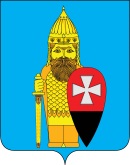 СОВЕТ ДЕПУТАТОВ ПОСЕЛЕНИЯ ВОРОНОВСКОЕ В ГОРОДЕ МОСКВЕ РЕШЕНИЕот 23 сентября 2015г  №  09/14«О внесении изменений и дополненийв решение Совета депутатов поселенияВороновское от 29.01.2015г № 01/10 «Обутверждении наказов избирателей на 2015-2019 годы»    Руководствуясь Федеральным  законом от 06.10.2006г №131-ФЗ «Об общих принципах организации местного самоуправления в Российской Федерации», Положением  «О принятии и выполнении наказов, высказанных на общих собраниях  жителей  поселения Вороновское»Совет депутатов  поселения Вороновское решил:1. В утвержденные наказы избирателей внести следующие изменения и дополнения:1.1.Пункт 2 «Приложения к Решению Совета депутатов поселения Вороновское от 29.01.2015г., № 01/10»  дополнить – п. ЛМС, мкр. Приозерный, ул. Новая.1.2. Пункт 5 дополнить – мкр. Приозерный.1.3. Пункт 6 дополнить – поворот с Варшавского шоссе в сторону пос. ЛМС.1.4. Пункт 9 дополнить – п. ЛМС, мкр. Солнечный городок.1.5. Пункт 13 дополнить – д. Косовка.1.6. Пункт 15 читать в следующей редакции – «Улучшить электроснабжение (ремонт подстанций, замена проводов на СИБ и обустроить уличное освещение до МКД № 12).1.7. Пункт 19 «Приложения к Решению Совета депутатов поселения Вороновское от 29.01.2015г., № 01/10» - исключить.1.8. Пункт 26 «Приложения к Решению Совета депутатов поселения Вороновское от 29.01.2015г., № 01/10» - исключить.1.9. Пункт 32 «Приложения к Решению Совета депутатов поселения Вороновское от 29.01.2915г., № 01/10» - исключить.1.10. Пункт 39 «Приложения к Решению Совета депутатов поселения Вороновское от 29.01.2015г., № 01/10» - исключить.1.11.  Пункт 40 «Приложения к Решению Совета депутатов поселения Вороновское от 29.01.2015г., № 01/10» - исключить.1.12. Пункт 53 дополнить предложением «После передачи объектов жилого фонда и благоустройства в муниципальную собственность провести работы по ремонту жилого фонда и благоустройству территории»2. Опубликовать данное решение в бюллетене «Московский муниципальный вестник» и разместить на официальном сайте администрации поселения Вороновское в информационно-телекоммуникационной сети «Интернет».3. Настоящее решение вступает в силу со дня его подписания.4. Контроль за исполнением настоящего решения оставляю за собой.Глава  поселения Вороновское                                                                          М.К. Исаев  Приложение к решению совета депутатов поселения Вороновское№  09/14  от 23.09.2015г.Наказы  избирателей на 2015-2019гг.Наказы текущие и поставленные на контроль:№п/пВид работ (услуг) по выполнению наказовНаименование населенного пунктаОтветственные организацииСроки выполнения работ Источник финансирования1Отсыпать дороги вторых линий населенных пунктов асфальтовой  крошкойд. Косовка, д. Бабенкид. Безобразово, с. Свитино, д. Ясенки, д. Новогромово, д. Семенково, с. Вороновод. Сахаровод.ЮрьевкаСНТ «Вороново»с. БогоявлениеПрефектура ТиНАО,Администрация п.Вороновское2015средства г. Москвы2Провести ремонт и (или ) устройство уличного освещения в населенных пунктах  д. Косовка, д. Голохвастово, с. Свитино,д. Ясенки, д. Сахарово д. Новогромово, д. Семенково, с. Вороновод.Юдановкад. ЮрьевкаСНТ «Вороново»с. Богоявлениемкр. Солнечный городокгаражи 83(мкр. Солнечный городок)п. ЛМС, мкр. Приозерный, ул. НоваяГУП Моссвет,Администрация п.Вороновское2015-2019средства г. Москвы3Организовать работы по проектированию и перспективному строительству сетей канализации и водоснабжения населенных пунктовд. Косовка,д. Безобразов,с. Свитино,д. Семенково, с. Вороновод. Баклановос. ПокровскоеСНТ «Вороново»Д. Юдановкад. Ясенкид. ЛьвовоОАО Мосводоканал,Администрация п.Вороновское2015-2019средства г. Москвы4Организовать работы по устройству пешеходных переходовд. Косовка, д. Голохвастово, д. Бабенки,с. Свитино, д. Сахарово, д. Семенково, с. Вороново (Дикси)п.ЛМС д. ЛьвовоЦОДД,Администрация п.Вороновское2015-2019средства г. Москвы5Произвести обустройство зон отдыха и  установка МАФд. Косовка,д. Львовод. Голохвастово, д. Безобразово. д. Новогромово, с. Покровскоед. Бакланово (спортплащадки)д. Семенково (+ пляж+турники)д. Юдановкап. ЛМС м-н Солнечный городок,п. ЛМС м-н Центральный МКД № 26,27мкр. ПриозёрныйДРНТ,Администрация п.Вороновское2015-2019средства г. Москвы и бюджет поселения6Организовать работы по  ремонту или устройству  новых остановочных  павильонов д. Косовка,д. Голохвастово, д. Сахарово,д. Семенково, с. Вороново (церкви), п. ЛМС (в т.ч. м-н Солнечный городок новый)д.Юдановкаповорот с Варшавского ш. в сторону п. ЛМСЦОДД, ДКР,Администрация п.Вороновское2015-2019средства г. Москвы и бюджет поселения7Организовать работы по устройству тротуаровд. Голохвастово, д. Бабенкид. Ясенки д. Сахаровод.Юдановка (с выходом на Варшавское шоссе) д. Косовкад. Львовос. ВороновоЦОДД, ДКР,Администрация п.Вороновское2015-2019средства г. Москвы 8Улучшить электроснабжение в домахд. Бабенки, д. Ясенки с. Вороновос. Свитино, п.ЛМС м-н ЦентральныйОАО МОЭСК,Администрация п.Вороновское2015-2019средства ОАО  МОЭК9Организовать работы по устройству уличного освещения дорог-подъездов к населенным пунктам д. БезобразовоСНТ «Вороново»п. ЛМС, мкр. Солнечный городок ГУП Моссвет,Администрация п.Вороновское2015-2019средства г. Москвы10Провести работы по организации  внутренних транспортных маршрутов, увеличению маршрутов общественного транспортад. Безобразово, д. Сахарово, д. НовогромовоЦОДД, Мосгортранс, Администрация п.Вороновское2015-2019средства г. Москвы и бюджет поселения11Организовать работы по расширению дороги от Калужского шоссе до деревнид. Безобразово, д. Семенково (+ плотина)ЦОДД, ДКР,Администрация п.Вороновское2015-2019средства г. Москвы и бюджет поселения12Организовать работы по выносу высоковольтной линии д. БезобразовоОАО МОЭСК,Администрация п.Вороновское2015-2019средства ОАО МОЭК13Организовать работы по ремонту и очистке колодцевс. Свитино, д. Ясенки, д. Сахарово д. Семенково, с. Вороновоп.ЛМСд.Ворсинод.Голохвастово-д. Бабенкид.КосовкаАдминистрация п.Вороновское2015-2019бюджет поселения14Организовать работы по очистке и благоустройству родника- колодцас. СвитиноАдминистрация п.Вороновское2016бюджет поселения15Улучшить электроснабжение(ремонт подстанций, замена проводов на СИБ и обустроить уличное освещение до МКД № 12)с. Свитино, д. Ясенкип.ЛМС м-н ЦентральныйОАО МОЭСК,Администрация п.Вороновское2015-2019средства ОАО МОЭК16Оказать содействие в организации водоснабжения д. ЯсенкиОАО Мосводоканал,Администрация п.Вороновское2016 средства ОАО «Мосводоканал17Проработать вопрос организации доставки детей в школу - школьный автобусд. Новогромовод. Львовоп. д/о ВороновоУправление образования ТиНАО, Администрация п.Вороновское2015управление образования г. Москвы18Организовать работы по проектированию и перспективному строительству водозаборного  узлад.ЛьвовоОАО Мосводоканал,Администрация п.Вороновское2015-2019средства ОАО Мосводоканал19Организовать работы по ремонту канализации МКДисключить (выполнено)д.Львово ОАО Мосводоканал,Администрация п.Вороновское2015-2019средства ОАО Мосводоканал20Организовать работы по устройству решеток на чердачных и подвальных окнах в п. ЛМС м-н Солнечный городок,п. ЛМС м-н Центральный МКД № 26,27,п. ЛМС Администрация п.Вороновское2016бюджет поселения21Выполнить благоустройство территории п. ЛМС м-н Солнечный городокд.Львово исключить (выполнено)п. ЛМС д.ЛьвовоАдминистрация п.Вороновское2015средства  г. Москвы (субсидии )22Выполнить благоустройство тротуара вдоль забора ОО «Солнечный городок»п. ЛМС Администрация п.Вороновское2016бюджет поселения23Организовать работы по ремонту подъездов МКД  п. ЛМС м-н Солнечный городокп. ЛМС Администрация п.Вороновское2017бюджет поселения24Организовать работы по укладке асфальта по центральным улицам  в  м-н Солнечный  п. ЛМС Администрация п.Вороновское2016бюджет поселения25Организовать работы по устройству МАФ и спортивной площадки  п. ЛМС м-н Центральный МКД № 26,27п. ЛМС Администрация п.Вороновское2015средства  г. Москвы (субсидии )26Организовать работы по устройству ИДН и знаков ограничения скорости  в п. ЛМС м-н Центральный МКД № 17 исключить (выполнено)п. ЛМС Администрация п.Вороновское2015бюджет  поселения27Организовать работы по ремонту стояков в п.ЛМС м-н Центральный МКД № 26,27, 31п. ЛМС Администрация п.Вороновское2016бюджет поселения28Организовать работы по устройству мест для сушки бельяпос. ЛМС, д.ЛьвовоАдминистрация п.Вороновское2016бюджет поселения29Организовать работы по ремонту футбольного поля  МБУ «Спорткомплекса «Вороново»П. ЛМСАдминистрация п.Вороновское2017бюджет поселения30Организовать работы по ремонту кровли, отмостки,  межпанельных швов, ремонту подвальной электропроводки, ремонту подъездных электрощитков, ремонту подъездов, замене запорной арматуры, обустройству приямков  п. ЛМС м-н Центральный МКД № 25п. ЛМСАдминистрация п.Вороновское2015-2017бюджет поселения31Организовать содействие по газификации частных жилых домовс. БогоявлениеМОСОБЛГАЗ, Администрация п.Вороновское2015-2019средства жителей и ОАО Мособлгаз32Организовать работы по внесению изменений в разметке на трассе «Чехов-Кресты»-исключить (выполнено)с. БогоявлениеГБУ Автодороги, ЦОДДАдминистрация п.Вороновское2015средства г. Москвы33Организовать работы по ремонту тротуараот с. Вороново до обелиска в пос. ЛМСАдминистрация п.Вороновское2016бюджет поселения34Организовать работы по ремонту крыши  МКД №21, 2п. ЛМС Администрация п.Вороновское2016бюджет поселения35Организовать работы по закрытию доступа в неработающие мусоропроводы  п.ЛМС м-н Центральный  МКД 26,27п.ЛМСАдминистрация п.Вороновское2015бюджет поселения36Организовать работы по ремонту подъездов п.ЛМС м-н Центральный  МКД 26,27,34п.ЛМС Администрация п.Вороновское2017бюджет поселения37Организовать работы по установке почтовых ящиков  п.ЛМС м-н Центральный  МКД 5п.ЛМСАдминистрация п.Вороновское2015бюджет поселения38Организовать работы по ремонту фасадов МКД д.Львово, ул. ЖелезнодорожнаяАдминистрация п.Вороновское2018бюджет поселения39Организовать работы по обустройству (расчистка, выравнивание, укладка перепускных труб) лыжной трассы с установкой лыжного модуляисключить (выполнено)п. ЛМСГБУ ТОЗФ,Администрация п.Вороновское2015-2019средства г. Москвы40Организовать работы по проектированию строительству мостика в парке на трассе для спортивной ходьбыисключить (выполнено)п.ЛМСАдминистрация п.Вороновское2015-2016бюджет поселения41Организовать работы по ремонту набережной «декоративного» пруда, с обустройством «плавающего» фонтана.п.ЛМСАдминистрация п.Вороновское2015-2019бюджет поселения42Организовать работы по наладке работы ВЗУ, так как продолжаются жалобы на постоянно ржавую воду.п.ЛМСОАО Мосводоканал,Администрация п.Вороновское2015средства ОАО Мосводоканал43Организовать работы по устройству тротуара от поворота на СК «Вороново»  и  начальную школу вдоль ж/д № 22а (узкая часть под теплотрассой)п.ЛМСАдминистрация п.Вороновское2017бюджет поселения44Организовать работы  ремонту и (или) утеплению торцов ж/д № 18, 33, 26, 27 п.ЛМСАдминистрация п.Вороновское2015-2019бюджет поселения45Организовать работы по ремонту кровель МКД п.ЛМС м-н Центральный 25,31,33,10,13,   2;  ул.Весенняя д. 3, п. д/о Вороново д.8п.ЛМС,д.Львовоп. д/о ВороновоАдминистрация п.Вороновское2015субсидии г. Москвы46Организовать работы по установке узла учета тепловой энергии в системах ЦО и ГВС с разработкой ПСД в МКД п.ЛМС м-н Центральный д.д.33,13,5,6,22,24,16,18,19,23п.ЛМСАдминистрация п.Вороновское2015субсидии г. Москвы47Организовать работы по ремонту дорогс.Вороново, д.Юдановка, к д.СеменковоАдминистрация п.Вороновское2015субсидии г. Москвы48разработка дислокации по установке дорожных знаков и дорожной разметки на площади перед ДК «Дружба»п. ЛМС, м-н ЦентральныйАдминистрация п.Вороновское2015бюджет поселения49провести работы по окувечиванию от дороги  «подъезд к Вороново» до МКД №12   пос. ЛМС п. ЛМС м-н Центральный администрация п. Вороновское2015бюджет поселения50Провести работы по благоустройству придомовых территорийп. ЛМС  МКД № 34,31,27,26.администрация п. Вороновское2015бюджет поселения51Проработать вопрос о строительстве бассейна администрация п. Вороновское2015средства г. Москвы52установить  памятника погибшим воинам в ВОВд. Голохвастовод. Бабенкидепутат Рекута А.Л.2015-201953передача жилого фонда пос. д/о Вороново в муниципальную собственность. После передачи объектов жилого фонда и благоустройства в муниципальную собственность провести работы по ремонту жилого фонда и благоустройства территории.пос. д/о Вороново ж/д № 1,2,3,4,5,6,7ФБУЗ «Лечебно-реабилитационныйцентр Минэкономразвития России»;администрация поселения Вороновское 2015-20191Улучшить зимнее содержание дорог в населенных пунктахд. Косовкад. Безобразово, д. Новогромово, д. СеменковоАдминистрация п.Вороновское2015средства г. Москвы и бюджет поселения2Организовать работы по обеспечению вывоза мусора и (или) устройству (ремонту) мусоросборочной площадкид. Бабенки,д. Безобразово,д. Ясенкип ЛМС ( за столовой)Администрация п.Вороновское2015бюджет поселения3Организовать работу по улучшению охраны общественного порядкад. Безобразово, д. Новогромовод.Семенковод.Сахаровоп.ЛМСУВД ТиНАО,Администрация п.Вороновское2015бюджет поселения4Оказать содействие по устройству новых линий сети Интернетс. Свитинос. БогоявлениеОператоры Интернет, Администрация п.Вороновское2015-2019средства операторов связи 5Оказать содействие по очистке леса от валежникас. Свитино, д. Сахаровос. ПокровскоеГБУ ТОЗФ,Администрация п.Вороновское2015-2019средства г. Москвы6Оказать содействие по уборке демонтированных опор электроснабжения  д. Ясенки,д. СахаровоОАО МОЭСК,Администрация п.Вороновское2015средства ОАО МОЭК7Оказать содействие по развитию сети телефонной связид. НовогромовоОператоры связи, Администрация п.Вороновское2015-2019операторы связи 8Организовать работы по вырезке сухостояд. Ворсино, д. Бакланово,д. Семенковод. Бабенкис.Вороновоп.ЛМСАдминистрация п.Вороновское2015-2019бюджет поселения9Улучшить работу УК «Шишкин лес». Информировать население о формировании тарифов ЖКХп. ЛМСАдминистрация п.Вороновское2015-2019бюджет поселения10Организовать взаимодействие со старшими подъездов при благоустройстве территорий МКД  п. ЛМСАдминистрация п.Вороновское2015-2019бюджет поселения11Завести грунт для цветниковП. ЛМС  МКД № 33,34,31,27,26,18Администрация п.Вороновское2015-2019бюджет поселения